LEGAL AID BOARDwww.legalaidboard.ieLEGAL EXPERTThe LEGAL AID BOARD provides legal aid and advice in civil cases to persons of modest means at little cost.  The Board currently has a vacancy for a Legal Expert and invites applications for the position from fully qualified SOLICTORS/BARRISTERS. This position is permanent and full time in the following location:Head Office Cahirciveen, Co. KerryThe successful candidate will have:-- At least 2 years post qualification experience as a Solicitor or Barrister, ideally (though not essentially) in the areas of personal injury / medical negligence / debt resolution and other tort areas;- The capacity to analyse relevant legal submissions and make or recommend (as appropriate) well reasoned and soundly based decisions; - The capacity to manage a busy functional section, managing the performance and development of staff.A Law Society Practising Certificate is not anticipated to be a requirement for this position.The competition will consist of a competitive interview, based on the requirements set out for this post.The salary for a Legal Expert ranges from €35,794 to €65,565 via 6 annual increments (which are subject to satisfactory service). Two long service increments, payable after a further 3 and 6 years, bring the salary scale to €66,532 and €68,587. The Board offers extensive opportunities for further training, and there are opportunities to advance to more senior legal and management positions within the Board. Further information, including an application form, is available on the Board’s website www.legalaidboard.ie. Candidates who are currently fully qualified should forward their completed application form by post or email to: Human Resources SectionLegal Aid BoardQuay Street,Cahirciveen,Co. KerryPh: 066 947 1000e-mail: recruitment@legalaidboard.ieThe starting salary point applicable will be €35,794.00p.a. Closing date for receipt of applications is 4pm Thursday 09th May 2019. THE LEGAL AID BOARD IS AN EQUAL OPPORTUNITIES EMPLOYER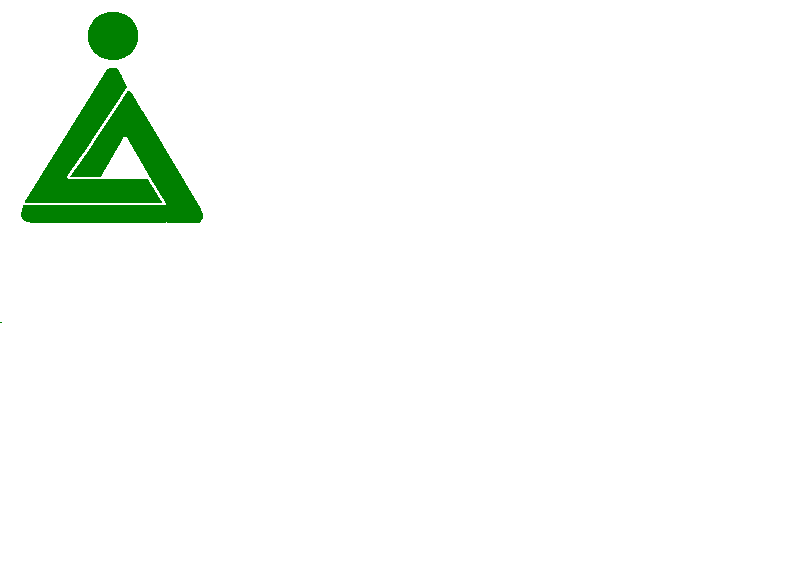 